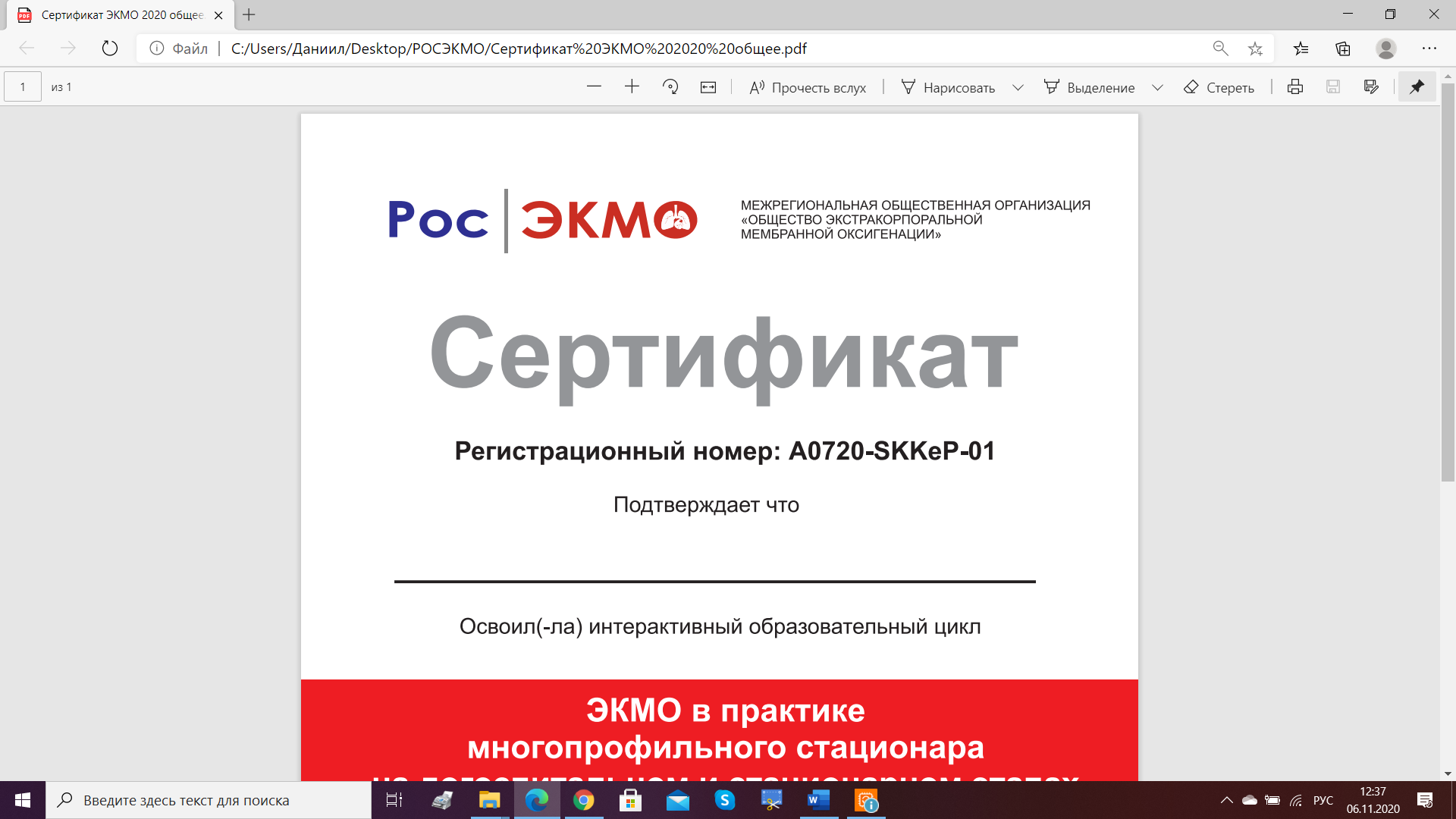 Программа образовательного цикла«ЭКМО в практике многопрофильного стационара   на догоспитальном и стационарном этапах»24 – 27 Апреля 2023 г.Санкт-Петербург_________________24.04.2023Понедельник09:00-10:00Вводный инструктаж на кафедре ДПО, проверка документов (COVID справки). Большой конференц-зал 1 этаж админ.корпус10:00-10:10Приветственное слово10:10-11:10РДС. Респираторная терапия до и во время ЭКМО. Современный мониторинг состояния легких.Парванян С.Г. С-Петербург 11:10-11:20Перерыв 10 мин11:20-11:50Мастер класс по работе с интеллектуальным режимом ИВЛ «PAV+» и высокопоточной оксигенотерапией «HFOT»При поддержке «Fisher&Paykel»Парванян С.Г., Шелухин Д.А. С-Петербург11:50-12:00Перерыв 10 мин12:00-12:20Телемост Москва-С-ПетербургКлинический случай. Разбор.Кецкало В.М. Москва12:20-13:00Антикоагулянтная терапия у пациентов в условиях ЭКМОКецкало М.В. Москва13:00-13:10Перерыв 10 мин13:10-14:00Физиология сердечно-сосудистой системы с позиции врача анестезиолога-реаниматолога. Шелухин Д.А. С-Петербург14:00-14:40Перерыв 40мин14:40-15:00Основы искусственного кровообращения (ИК).15:00-16:00УЗИ-навигация в практике врача анестезиолога. FAST и RASH протоколы.Лахин Р.Е. С-Петербург16:10-17:00Отработка УЗИ навыков: FAST и RUSH протоколы, канюляция сосудов.«При поддержке АО «Р-Фарм»» возле тренинга Лахина Р.Е. «УЗИ-навигация в практике врача анестезиолога. FAST и RASH протоколы».Лахин Р.Е. С-Петербург25.04.2023Вторник10:00-10:20Дантролен – долгожданный антидот в практике анестезиолога-реаниматолога.При поддержке компании «Lancet»Шелухин Д.А. С-Петербург10:20-11:10Основы ЭКМО, базовая лекция.Шелухин Д.А. С-Петербург11:10-11:20Перерыв 10 мин11:20-12:00ЭКМО при сердечной-сосудистой недостаточности. Шелухин Д.А. С-Петербург12:00-12:30Телемост Москва-С-ПетербургЭСЛР (ECPR). Эволюция метода. Международные рекомендации.Кецкало М.В. Москва12:30-13:10Перерыв 40 мин13:10-13:30Отработка самостоятельных навыков УЗИ навигации на манекенах. «При поддержке АО «Р-Фарм»».Шелухин Д.А., Павлов А.И. С-Петербург13:30-14:00Особенности градиентной перфузии колонок в контуре ЭКМОПри поддержке компании «Эфферон».Шелухин Д.А. С-Петербург14:00-14:50Гемосорбционные технологии. При поддержке компании «Эфферон».Руслякова И.А. С-Петербург15:00-16:00Teleconference Hershey (USA) - St. PetersburgCannulas. Types and schemes of cannulation. Practical advice on their setting and removal.Kornilov I.A. Hershey16:00-16:10Перерыв 10 мин16:10-17:10Методы экстракорпоральной гемокоррекции в лечении пациентов с SIRS и нарушенным гидробалансом.Соколов Д.В. С-Петербург 17:10-18:00Практические навыки работы на аппарате Prismaflex, Omni. Интеграция контуров Prismaflex/Omni/CardioHelp/Rotoflow/Deltastream/ExStream/HemosorbtionПри поддержке компании «BBraun».Соколов Д.В., Шелухин Д.А. С-Петербург26.04.2023Среда10:00-10:50Использование ЭКМО технологии в условиях скорой помощи. Транспортное ЭКМО.Шелухин Д.А. С-Петербург11:00-11:10Перерыв 10 мин11:10-12:00ЭКМО в педиатрии и неонатологииМальцева О.С. С-Петербург12:00-12:10Перерыв 10 мин12:10-13:00В-В ЭКМО в акушерской практике. Клинический случай. Никитин Д.Ю. ХМАО13:00-13:10Перерыв 10 мин13:10-14:00Teleconference Hershey (USA) - St. PetersburgCOVID-19 vs ECMO, three years of international experienceKornilov I.A., Hershey14:00-14:40Перерыв 40мин13:10-14:00ЭКМО при дыхательной недостаточности. Терапия РДС.Шелухин Д.А. С-Петербург13:00-13:10Перерыв 10 мин13:10-13:30Вопросы – Ответы Самостоятельная отработка навыков УЗИ навигации и пункции на манекенах.13:30-14:10Перерыв 40мин14:10-14:30Анемия и эритропоэз у пациентов на ЭКМО.Шелухин Д.А., С-Петербург14:30-15:30Инсталляция контура ЭКМО, работа с аппаратом ЭКМО. CardioHelp. Rotaflow. ExStream.При поддержке компании «ТрансБиоТек»Разумов А.В., Шелухин Д.А. С-Петербург15:30-16:10Самостоятельная отработка навыков инсталляции контуров аппаратов ЭКМО (CardioHelp, Rotaflow, ExStream).16:10-16:20Перерыв 10 мин16:20-17:00Имитация и преодоление тромбоза и воздушной эмболии разных частей контура ЭКМО.Шелухин Д.А., Павлов А.И. С-Петербург 27.04.2023Четверг10:00-11:00ECMO in heart failure. Supported by Mindray.Ming Zhong, M.D, Ph.D, Director of Department of Critical Care Medicine Zhongshan Hospital, Fudan University. Shanghai, China10:50-11:00Перерыв 10 мин11:00-12:20Инсталляция контура ЭКМО, работа с аппаратом ЭКМО Deltastream Трансформация модуля стационарного в транспортный вариант.При поддержке компании «Импланта».Колпаков П.Е. Москва, Павлов А.И. С-Петербург12:20-13:00Перерыв 40мин13:00-13:40Ознакомление с машиной скорой помощи ЭКМО.Павлов А.И., Шелухин Д.А. С-Петербург13:40-14:40Проведение ЭСЛР на манекене, преодоление синдрома Арлекино (моделирование контура V-A в V-VA)Шелухин Д.А., Павлов А.И. С-Петербург 14:40-15:00Отработка практических навыков эвакуации пациента на ЭКМО в машину скорой помощи.Павлов А.И., Шарыпин И.С., С-Петербург15:00-15:10Перерыв 10 мин15:10-15:30Вопросы-Ответы.15:30-16:00Подведение итогов, выдача удостоверений.